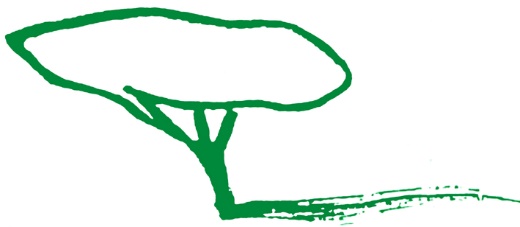 « Le dimanche 2 février – Chandeleur – Claire… l’hiver est par derrière, quand elle est trouble, l’hiver redouble »Nous vous proposons :MARDI 25 FEVRIER 2020 - à 17h30 – au Centre Aéré des Golfs à Valescure.RÉUNION D’INFORMATION « CONSEILS JARDINS DE VALESCURE DE FIN D’HIVER »Dernières tailles tardives de certains végétaux. Fertilisation de redémarrage des pelouses et plantes à fleurs précoces. Traitement phytosanitaire de printemps. La fleur, une merveille botanique de la nature : physiologie, forme et couleur… élégance et parfum… à découvrir.Entrée libre.Renseignements au 06.12.48.11.48 (Pierre Fernez) de 7h30 à 9h30 tous les matins.« Février… il a beau être rallongé d’un jour cette année… il n’en devient pas le plus aimable de tous les mois de l’année »JEUDI 27 FEVRIER 2020 – à 17h30 – à la Mairie d’Honneur les AsphodèlesCONFERENCE DE JEAN SARRAMEA« OU EN EST LA POPULATION MONDIALE EN 2020 ? PERSPECTIVES POUR 2050 »Un très intéressant sujet de géopolitique et de géoéconomie, animé par un éminent conférencier.A ne pas manquer.JEUDI 26 MARS 2020 – Rendez-vous à 8h30 au parking du Centre Aéré des Golfs – Retour vers 11h30.DECOUVERTE DE L’ESTEREL « PRINTEMPS 2020 »Déplacement en covoiturage vers la Maison Forestière du Malpey, Montée vers le Mont Vinaigre - 614 m d’altitude - par les sentiers forestiers (1h15). Vue panoramique sur l’ensemble du massif, sur les Maures, le rocher de Roquebrune, le Lachens, le Haut Var, le Mercantour (peut-être la Corse si le temps le permet). Prévoir de bonnes chaussures, de l’eau.Une exceptionnelle matinée : flore-faune-paysage-histoire de la présence humaine.Renseignements et inscriptions : Pierre Fernez, tel. 06.12.148.11.48 de 7 h à 9h.« Pluie en avril… belle moisson d’été »« Avril a trente jours… et s’il pleuvait trente et un… ce serait grand bien pour chacun »« Pluie d’avril… prépare tes barils ».JEUDI 2 AVRIL 2020 – SORTIE SUR RESERVATION.Rendez-vous au Centre Aéré des Golfs à Valescure à 8h15. Départ en car à 8h30 vers Tourves.« DECOUVERTE DE LA PROVENCE VERTE : L’EX INDUSTRIE MAJEURE DE TOURVES ET LA BASILIQUE DE SAINT-MAXIMIN »Visite guidée du Musée des Gueules Rouges à Tourves : une partie musée et une partie mines de bauxite.Déjeuner au Couvent Royal de Saint-Maximin. Visite commentée de la basilique gothique (la plus grande de Provence), de la crypte (reliques de Sainte Marie Madeleine) des orgues, du conservatoire botanique.Retour et arrivée à Valescure vers 18h00.Inscriptions au 06.12.48.11.48 (places limitées)Organisation Patrick LegrandDate limite : 19 avril 2020Participation financière : 70 euros tout compris.MARDI 7 AVRIL 2020 – à 18H00 au Centre Aéré des Golfs à Valescure.ASSEMBLÉE GÉNÉRALE DE L’ASSOCIATION DE VALESCUREEn présence des élus politiques et municipaux de la Communauté Urbaine. Présence indispensable de tous les amis et adhérents de l’Association.MERCREDI 22 AVRIL 2020 – à 10 heures – Rendez-vous sur site : Centre Technique Municipal, Boulevard Peire Sarade Saint-RaphaëlVISITE DES SERRES DE SAINT-RAPHAËLUne visite passionnante en compagnie des jardiniers municipaux, professionnels chevronnés, missionnés pour mettre en œuvre la politique d’embellissement de la ville qui confirme d’année en année son label « Trois Fleurs ».Organisation et inscriptions : Danièle Deckmyn tél. 06.72.17.20.94Entrée libre« Petite pluie de mai, tout le monde est gai »MARDI 5 MAI 2020 – Rendez-vous à 8 h 30 sur le parking du Centre Aéré des Golfs à Valescure« VOIR, TOUCHER, SENTIR » SORTIE DANS L’ESTERELA la découverte de quelques plantes aromatiques de notre beau terroir, c’est ce que nous vous proposons au cours d’une ballade sans aucune difficulté, dans le site enchanteur de ROUSSIVEAU. Un pot de l’amitié clôturera cette matinée, vers 11h30.Organisation : Michèle Danduran tél. 06.87.80.67.52MARDI 12 MAI 2020 – SORTIE SUR RESERVATIONRendez-vous au Centre Aéré des Golfs à Valescure à 8 heures pour un. départ en car à 8h30. Retour vers 18 heures « LES JARDINS DE MEDITERRANEE » - DOMAINE DU RAYOL CANADELA notre arrivée sur site, un conférencier nous fera découvrir la faune et la flore du domaine. Après le déjeuner au restaurant « Le Café des Jardiniers » nous suivrons les guides à la découverte du Jardin des Canaries, du Jardin d’Australie, etc.Le car ne pouvant pas se garer à proximité du jardin, l’accès se fera par un parcours à pied, en légère déclivité, sur une distance de 850 m. Pour les personnes au déplacement difficile, un membre du conseil d’administration s’est proposé de les amener, dans son véhicule personnel, à l’entrée du jardin.Organisation et inscriptions : Patrick Legrand, 250 avenue des Treilles (les Vignes Neuves II) St-Raphaël – par téléphone, SMS, au 06.14.67.48.55 ou sur le site « associationdevalescure@orange.fr, ou par inscription/virement bancaire Caisse d’Epargne IBAN FR76 1831 5100 0008 0094 8521 262Date limite : 28 avril 2020. Réservation dans l’ordre d’arrivée des chèques ou des virements.Participation financière : 65 euros tout compris.MARDI 26 MAI 2020 – 10 heures 30 – co-voiturage. Rendez-vous à 10 heures, parking du Centre Aéré des Golfs - Destination : 189 rue Anatole France à Saint-Aygulf.VISITE DE LA PALMERAIE DU ROBINSON SCULPTEUR Jacques BRION à SAINT AYGULFDans son « paradis » J. Brion fait pousser à la fois mille espèces de palmiers et un millier de végétaux dans un jardin primé « plus beau jardin du Var ». Vous y découvrirez également des arbres sculptés au cutter, des formes et des couleurs incroyables. L’Eden de J. Brion nous ouvre ses portes.Organisation et inscriptions : Danièle Deckmyn Tel. 06.72.17.20.94Date limite : 21 avril 2020Participation libre – Pique-nique offert à l’issue de cette matinée.SAMEDI 6 JUIN 2020 – à 10 heures - DANS LE CADRE DE LA JOURNÉE NATIONALE « RENDEZ-VOUS AUX JARDINS » VISITE COMMENTÉE DU JARDIN DE « L’ILE VERTE – PIERRE FERNEZ »INAUGURATION D’UNE STATUE de Jean-Philippe BERNARDIntéressante et enrichissante promenade de ce beau jardin, foisonnant d'essences méditerranéennes et de plantes rares.Pot de l’amitié offert à l’issue de la visite.MARDI 23 JUIN 2020 – à 17h30 à la Villa Les AsphodèlesCONFERENCE DE Charles-Armand KLEIN« PRÉVERT – LE POÈTE, LE SCÉNARISTE, LE MIDI »L’éloquence de notre ami et son élégant discours nous promettent une belle soirée avec la vie et la personnalité de ce poète populaire, son langage familier et ses jeux sur les mots.VENDREDI 26 JUIN 2020 – à 18h00 – Rendez-vous à l’Oratoire de Guérin – retour vers 21hCOUCHER DE SOLEIL DANS L’ESTÉRELDélicieuse fin de journée. Prévoir un casse-croûte à échanger, sourires et bonne humeur…